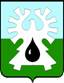 МУНИЦИПАЛЬНОЕ ОБРАЗОВАНИЕ ГОРОД УРАЙ			  Ханты-Мансийский автономный округ-ЮграАдминистрация ГОРОДА УРАЙ628285, микрорайон 2, дом 60,  г.Урай,                                                     тел. 2-23-28,2-06-97 Ханты-Мансийский автономный округ-Югра,                                        факс(34676) 2-23-44                                                          Тюменская область                                                                                     E-mail:adm@uray.ruФинансово-экономическое обоснованиек проекту постановления администрации города Урай«О внесении изменений  в муниципальную программу «Капитальный ремонт и реконструкция систем коммунальной инфраструктуры  города Урай» на 2014-2020 годы»       Настоящий проект постановления администрации города Урай «О внесении изменений  в муниципальную программу «Капитальный ремонт и реконструкция систем коммунальной инфраструктуры  города Урай» на 2014-2020 годы» разработан в соответствии со статьей 179 Бюджетного кодекса Российской Федерации и постановлением администрации города Урай от 26.04.2017 № 1085 «О муниципальных программах муниципального образования городской округ город Урай» и вносятся изменения в объемы финансирования мероприятий муниципальной программы в 2018 году.Приложение 1  В связи с высвобождением доли софинансирования местного бюджета в объеме 1 802,422 тыс.рублей в рамках проведения капитального ремонта инженерных сетей в осенне-зимний период. Снятие запланировано  «Капитальный ремонт объектов водоснабжения» Раздел I - 369,600 тыс.рублей, из строки «Капитальный ремонт объектов водоотведения» Раздел I-1 432,822 тыс.рублей.В связи с высвобождением средств местного бюджета в объеме 19,0 тыс. рублей выполнено в результате экономии сложившейся по выполнению проектно-сметной документации. Снятие запланировано  из строки «Капитальный ремонт объектов водоснабжения» Раздел I.Для приведение в соответствии со сложившемся фактом выполненных работ выполнена перекидка средств окружного бюджета из строки «Капитальный ремонт объектов водоснабжения» Раздел I в сумме 2 380,9 тыс.рублей в строку «Капитальный ремонт объектов водоотведения» Раздел I.В целях соблюдения доли местного бюджета в размере 10% согласно условиям Соглашения в Программе выполнена корректировка плановых назначений денежных средств в размере 12,00 тыс.рублей:Строка «Капитальный ремонт объектов водоснабжения» Раздел I увеличена на 8,47 тыс.рублей.Строка «Капитальный ремонт объектов водоотведения» Раздел I увеличена на 3,53 тыс.рублей.Строку «Капитальный ремонт объектов водоотведения» Раздел I уменьшить денежные средства местного бюджета на 3,09 тыс.рублей (экономия сложилась по объекту дренажная канализация).        В целом по программе Объем финансирования за счет средств местного бюджета 818 724,2 тыс.рублей  (в редакции от 07.12.2018 № 3218) уменьшен на 1 812,5 тыс.рублей и составил  816 911,7 тыс.рублей (в новой редакции).Приложение 2         В связи с высвобождением доли софинансирования местного бюджета в объеме 1 821,422 тыс.рублей в рамках проведения капитального ремонта инженерных сетей в осенне-зимний период и высвобождением средств местного бюджета в объеме 19,0 тыс. рублей в результате экономии сложившейся по выполнению проектно-сметной документации, в целях соблюдения доли местного бюджета в размере 10% согласно условиям Соглашения в Программе выполнена корректировка плановых назначений денежных средства увеличены в размере 12,00 тыс.рублей, высвобождением средств местного бюджета в объеме 3,53 тыс. рублей в результате экономии сложившейся по выполнению работ по дренажной канализации в общем запланировано снятие средств местного бюджета в сумме 1 812,5 тыс.рублей таблица 2 пункт 1.1.1.       Планируемые изменения  не приведут к ухудшению плановых значений целевых показателей индикаторов и показателей программы, а также к увеличению сроков исполнения мероприятий программы.            Заместитель главы города Урай                                                                                   И.А.КозловИсполнитель: Ведущий инженер ПТО МКУ «УЖКХ г.Урай»Нурмухаметова С.В. т.23386 доб.375МУНИЦИПАЛЬНОЕ ОБРАЗОВАНИЕ ГОРОД УРАЙ			  Ханты-Мансийский автономный округ-ЮграАдминистрация ГОРОДА УРАЙ628285, микрорайон 2, дом 60,  г.Урай,                                                     тел. 2-23-28,2-06-97 Ханты-Мансийский автономный округ-Югра,                                        факс(34676) 2-23-44                                                          Тюменская область                                                                                     E-mail:adm@uray.ruПояснительная запискак проекту постановления администрации города Урай«О внесении изменений  в муниципальную программу «Капитальный ремонт и реконструкция систем коммунальной инфраструктуры  города Урай» на 2014-2020 годы».       Настоящий проект постановления администрации города Урай «О внесении изменений  в муниципальную программу «Капитальный ремонт и реконструкция систем коммунальной инфраструктуры  города Урай» на 2014-2020 годы» разработан в соответствии   с постановлением администрации города Урай от 26.04.2017 № 1085 «О муниципальных программах муниципального образования городской округ город Урай.Приложение 1В связи с высвобождением доли софинансирования местного бюджета в объеме 1 802,422 тыс.рублей в рамках проведения капитального ремонта инженерных сетей в осенне-зимний период. Снятие запланировано  «Капитальный ремонт объектов водоснабжения» Раздел I - 369,600 тыс.рублей, из строки «Капитальный ремонт объектов водоотведения» Раздел I-1 432,822 тыс.рублей.В связи с высвобождением средств местного бюджета в объеме 19,0 тыс. рублей выполнено в результате экономии сложившейся по выполнению проектно-сметной документации. Снятие запланировано  из строки «Капитальный ремонт объектов водоснабжения» Раздел I.В целях соблюдения доли местного бюджета в размере 10% согласно условиям Соглашения в Программе выполнена корректировка плановых назначений денежных средств в размере 12,00 тыс.рублей:Строка «Капитальный ремонт объектов водоснабжения» Раздел I увеличена на 8,47 тыс.рублей.Строка «Капитальный ремонт объектов водоотведения» Раздел I увеличена на 3,53 тыс.рублей.Строку «Капитальный ремонт объектов водоотведения» Раздел I уменьшить денежные средства местного бюджета на 3,09 тыс.рублей (экономия сложилась по объекту дренажная канализация). Для приведение в соответствии со сложившемся фактом выполненных работ выполнена перекидка средств окружного бюджета из строки «Капитальный ремонт объектов водоснабжения» Раздел I в сумме 2 380,9 тыс.рублей в строку «Капитальный ремонт объектов водоотведения» Раздел I.           В программу внесены следующие изменения:Абзац 1,6 строки «Объемы и источники финансирования программы» паспорта муниципальной программы изложить в новой редакции:2.раздел 1 строку 2 «Капитальный ремонт объектов водоснабжения» столбцы «Объем финансирования, всего, тыс.руб.», «2018»  изложить в новой редакции:3.раздел 1 строку 3 «Капитальный ремонт объектов водоотведения» столбцы «Объем финансирования, всего, тыс.руб.», «2018»  изложить в новой редакции:4.строку «ВСЕГО  по разделу I, в том числе: « столбцы «Объем финансирования (всего, тыс.руб.)» «2018» изложить в новой редакции:  5.строку «ВСЕГО по программе, в том числе: «столбцы «Объем финансирования (всего, тыс.руб.)» «2018» изложить в новой редакции: Приложение 2                В связи с высвобождением доли софинансирования местного бюджета в объеме 1 802,422 тыс.рублей в рамках проведения капитального ремонта инженерных сетей в осенне-зимний период. Снятие запланировано «Капитальный ремонт объектов водоснабжения» Раздел I - 369,600 тыс.рублей, из строки «Капитальный ремонт объектов водоотведения» Раздел I-1 432,822 тыс.рублей.        В связи с высвобождением средств местного бюджета в объеме 19,0 тыс. рублей выполнено в результате экономии сложившейся по выполнению проектно-сметной документации. Снятие запланировано  из строки «Капитальный ремонт объектов водоснабжения» Раздел I.В целях соблюдения доли местного бюджета в размере 10% согласно условиям Соглашения в Программе выполнена корректировка плановых назначений денежных средств в размере 12,00 тыс.рублей:Строка «Капитальный ремонт объектов водоснабжения» Раздел I увеличена на 8,47 тыс.рублей.Строка «Капитальный ремонт объектов водоотведения» Раздел I увеличена на 3,53 тыс.рублей.Строку «Капитальный ремонт объектов водоотведения» Раздел I уменьшить денежные средства местного бюджета на 3,09 тыс.рублей (экономия сложилась по объекту дренажная канализация).        В программу внесены следующие изменения:1.В строку 12 паспорта муниципальной программы изложить в новой редакции:2.В таблице 2 строки 1.1.1. «Капитальный ремонт коммунальной инфраструктуры города Урай» столбцы «Объем финансирования, всего, тыс.руб.», «2018 г.»  изложить в новой редакции:3.В таблице 2 в строке  «Итого по программе:» столбцы «Объем финансирования, всего, тыс.руб.», «2018 г.»  изложить в новой редакции:       Планируемые изменения не приведут к ухудшению плановых значений целевых показателей индикаторов и показателей программы, а также к увеличению сроков исполнения мероприятий программы. За счет дополнительных финансовых средств в 2018 г. планируется выполнить   работы по капитальному ремонту систем водоотведения.Заместитель главы города Урай                                                                                   И.А.КозловИсполнительВедущий инженер ПТО МКУ «УЖКХ г.Урай» Нурмухаметова С.В. т.23386 доб.375           Наименование программных мероприятийОбъем финансирования, тыс.рублей, 2018 год (в редакции от 07.12.2018 № 3218)Объем финансирования, тыс.рублей, 2018 год (в новой редакции)РазницаРаздел I Мероприятия по капитальному ремонту объектов коммунальной инфраструктуры г УрайРаздел I Мероприятия по капитальному ремонту объектов коммунальной инфраструктуры г УрайРаздел I Мероприятия по капитальному ремонту объектов коммунальной инфраструктуры г УрайРаздел I Мероприятия по капитальному ремонту объектов коммунальной инфраструктуры г УрайРаздел I Мероприятия по капитальному ремонту объектов коммунальной инфраструктуры г Урай2.Капитальный ремонт объектов водоснабженияВСЕГО:28 310,325 549,3-388,6-2 380,9+8,52.Капитальный ремонт объектов водоснабженияОБ20 925,018 544,1-2 380,92.Капитальный ремонт объектов водоснабженияСОБ0002.Капитальный ремонт объектов водоснабженияМБ7 385,37 005,2-388,6+8,53.Капитальный ремонт объектов водоотведенияВСЕГО:42 139,943 088,4-1 432,8+2 308,9+3,5 -3,13.Капитальный ремонт объектов водоотведенияОБ33 935,636 316,5+2 380,93.Капитальный ремонт объектов водоотведенияСОБ0003.Капитальный ремонт объектов водоотведенияМБ8 204,36 771,94-1 432,8+3,5-3,1ВСЕГО по разделу I:ВСЕГО:70 450,268 637,7-1 812,5ВСЕГО по разделу I:ОБ54 860,654 860,60ВСЕГО по разделу I:СОБ000ВСЕГО по разделу I:МБ15 589,613 777,11-1 812,5               Наименование программных мероприятийОбъем финансирования, тыс.рублей, 2018 год (в редакции от 07.12.2018 № 3218)Объем финансирования, тыс.рублей, 2018 год (в новой редакции)РазницаВСЕГО по программе, в том числе:ВСЕГО:106 581,4104 768,9-1 821,4+8,9ВСЕГО по программе, в том числе:ОБ54 860,654 860,60ВСЕГО по программе, в том числе:СОБ0,00,00ВСЕГО по программе, в том числе:МБ15 628,813 816,3-1 821,4+8,9ВСЕГО по программе, в том числе:ПС36 092,036 092,0           Основные мероприятия муниципальной программыОбъем финансирования, тыс.рублей, 2018 год (в редакции от 07.12.2018 № 3218)Объем финансирования, тыс.рублей, 2018 год (в новой редакции)Разница1.1.1Капитальный ремонт коммунальной инфраструктуры города УрайВСЕГО:70 450,268 637,7-1 812,51.1.1Капитальный ремонт коммунальной инфраструктуры города УрайФедеральный бюджет0,00,01.1.1Капитальный ремонт коммунальной инфраструктуры города УрайБюджет Ханты-Мансийского автономного округа-Югры54 860,654 860,601.1.1Капитальный ремонт коммунальной инфраструктуры города УрайБюджет городского округа город Урай15 589,613 777,1-1 812,51.1.1Капитальный ремонт коммунальной инфраструктуры города УрайИные источники финансирования (собственные средства)0,000ИТОГО по программе:ВСЕГО:106 581,4104 768,9-1 812,5ИТОГО по программе:Федеральный бюджет0,00,00ИТОГО по программе:Бюджет Ханты-Мансийского автономного округа-Югры54 860,654 860,60ИТОГО по программе:Бюджет городского округа город Урай15 628,813 816,3-1 812,5ИТОГО по программе:Иные источники финансирования (собственные средства)36 092,036 092,00Объемы и источники финансирования программыОбъемы финансирования 816 911,7 тыс. рублей, в том числе за счет бюджета Ханты-Мансийского автономного округа - Югры 453 575,3 тыс. рублей, за счет субсидии на развитие общественной инфраструктуры из средств Ханты-Мансийского автономного округа  - Югры 18 555,9 тыс.рублей, за счет средств местного бюджета 198 712,5 тыс. рублей, привлеченные средства (собственные средства ресурсоснабжающих организаций, в том числе осуществляющих деятельность на основании концессионных соглашений) 146 068,0 тыс. рублей, в том числе по годам:2018 год –104 768,9 тыс. рублей, в том числе за счет бюджета Ханты-Мансийского автономного округа - Югры 54 860,6 тыс. рублей, за счет субсидии на развитие общественной инфраструктуры из средств Ханты-Мансийского автономного округа - Югры 0,0 тыс.рублей, за счет средств  местного бюджета 13 816,3 тыс. рублей, за счет привлеченных средств (собственные средства ресурсоснабжающих организаций, в том числе осуществляющих деятельность на основании концессионных соглашений) 36 092,0 тыс. рублей; Ист-к фин-яОбъем финансирования, (всего,тыс.руб.)2018ВСЕГО:123 188,025 549,3ОБ78 191,218 544,1СОБ867,70МБ44 129,17 005,2Ист-к фин-яОбъем финансирования, (всего,тыс.руб.)2018ВСЕГО:130 000,143 088,4ОБ106 169,736 316,5СОБ00МБ23 830,46 771,9Ист-к фин-яОбъем финансирования (всего,тыс.руб.)2018ВСЕГО:437 621,068 637,7ОБ232 934,154 860,6СОБ17 863,20МБ186 823,713 777,1Ист-к фин-яОбъем финансирования (всего,тыс.руб.)2018ВСЕГО:816 911,7104 768,9ОБ453 575,354 860,6СОБ18 555,90,0МБ198 712,513 816,3ПС146 068,036 092,012.Параметры финансового обеспечения муниципальной программыИсточники финансового обеспечения муниципальной программы: бюджет муниципального образования городской округ город Урай, бюджет Ханты-Мансийскогоавтономного округа – Югры и иные источники.Для реализации муниципальной программы всего необходимо:2014 год – 82 174,1тыс. рублей.2015 год – 128 223,9 тыс. рублей.2016 год –91 049,6 тыс. рублей.2017 год – 66 403,0 тыс. рублей.2018 год –104 768,9 тыс. рублей.2019 год –78 501,1 тыс. рублей.2020 год – 265 791,1 тыс. рублей.Источники финансированияОбъем финансирования, (всего,тыс.руб.)2018 гВСЕГО:437 621,068 637,7Федеральный бюджет00Бюджет Ханты-Мансийского автономного округа-Югры232 934,154 860,6Бюджет городского округа город Урай186 823,713 777,1Иные источники финансирования (собственные средства)17 863,20Источники финансированияОбъем финансирования, (всего,тыс.руб.)2018 гВСЕГО:816 911,7104 768,9Федеральный бюджет00Бюджет Ханты-Мансийского автономного округа-Югры453 575,354 860,6Бюджет городского округа город Урай198 712,513 816,3Иные источники финансирования (собственные средства)164 623,936 092,0